ORDER OF SERVICE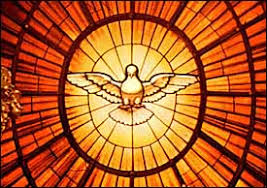 6th Sunday of Easter – May 17th, 2020 -  8:30 am

Prelude    “Come Down, O Love Divine” – R. Vaughan Williams/Jan BenderWelcome Confession and ForgivenessGathering Hymn   “Come Down, O Love Divine!”     ELW #804Greeting 
Kyrie (setting three)   p. 138Hymn of Praise p.139  Glory to God….Prayer of the DayFirst Reading: Acts 17:22-31Second Reading: 1 Peter 3:13-22Gospel Acclamation: Gospel: John 14: 15-21   (The Holy Gospel according to John.   Glory to you, O Lord. )(The Gospel of the Lord. Praise to you, O Christ.)Sermon: Pastor Nate TosoHymn of the Day   “What Wondrous Love Is This” ELW #666Apostle’s CreedPrayers of the People    (Lord, in your mercy. Hear our prayer.)PeaceOffering  Solo – “All Things Bright and Beautiful” – John Rutter  Soloist – Mary GregoryOffering PrayerLord’s Prayer and Communion Hymn     “Jesus Loves Me!”  ELW #595CommunionPost-communion prayer and blessingAnnouncementsSending Song   “Love Divine, All Loves Excelling!”   ELW #631Dismissal (Go in peace. Serve the Lord. Thanks be to God.)Postlude   “Toccata in E Minor” -  Johann Pachelbel